Mrs. Kelsey & Mrs. Jerome Fruit List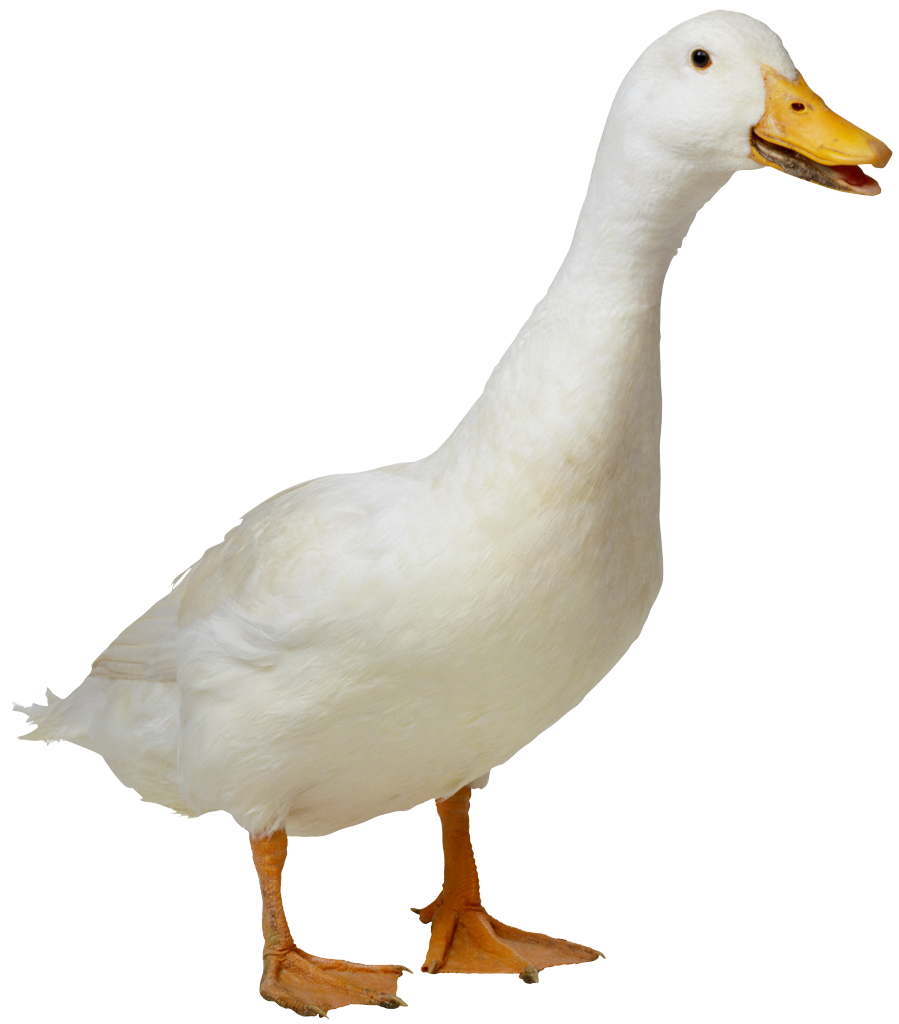 Please bring fresh fruit for 26 students for one snack on the Tuesday (unless otherwise noted) list below…Suggestions:  pre-cut fruit tray, pre-cut honey dew or cantalope, whole bananas (9 or more depending on size), apples (9 or more depending on size), clementines (20 if small, 12 if large), pre-washed grapes or berries.ADELFIOTeo10/3BREECEAlex10/10BROWNSTEINSeth10/17COHENMiles10/24DALYFreya12/1 (WED)FUJIBAYASHIHanae11/7GACHOUGemma11/14GLASSTJ11/21GOONERATNEAarya11/28HABERMANJulia12/5HANATAAkari 12/12HUGHESJonathan1/9MARKEYNicholas1/16NAKAMURAIbuki1/23NIKOLAEVMila1/30RUBENElliot2/6SINGHAmara2/13VOLeila2/21 (WED)ADELFIOTeo2/27BREECEAlex3/5BROWNSTEINSeth3/12COHENMiles3/19DALYFreya4/2FUJIBAYASHIHanae4/9GACHOUGemma4/16GLASSTJ4/23GOONERATNEAarya4/30HABERMANJulia5/7HANATAAkari 5/14HUGHESJonathan5/21